Match the necessary space requirements with the facilities:   		4 x 6 feet				a.	Loose Barn Space		  		1/8 – 1/4 acre			b.	Outside Lot Space		  		18 linear inches			c.	Pasture Space	  		10-12 square feet		d.	Feed Trough Space	  		20-25 square feet		e.	Lambing Pen	When feeding your lambs, these two items are essential: How much water will a lamb drink each day?  					  Why should you use sawdust or wood shavings for bedding instead of straw?  																									Label the following breeds according to the type of breed classification: Ram (R), Ewe (E), Dual Purpose (D):   		  Corriedale				 Hampshire					  North Country				  Polypay			  Romeny					  TargheeTrue or False?  It is your duty as a 4-H member to properly care for your animals and understand the privileges, responsibilities and rewards that come with being a part of the 4-H program.What are the four quality assurance factors that are important to livestock producers? Use the feed label provided to answer the following questions: 	Is this feed medicated?	  			What is the active drug ingredient in this feed?  						What does the active drug ingredient prevent?  						What is the minimum amount of crude protein provided by this feed?: 		At what stage of growth should this ration be fed?  												Should you feed this to your horses?  			Why or why not?										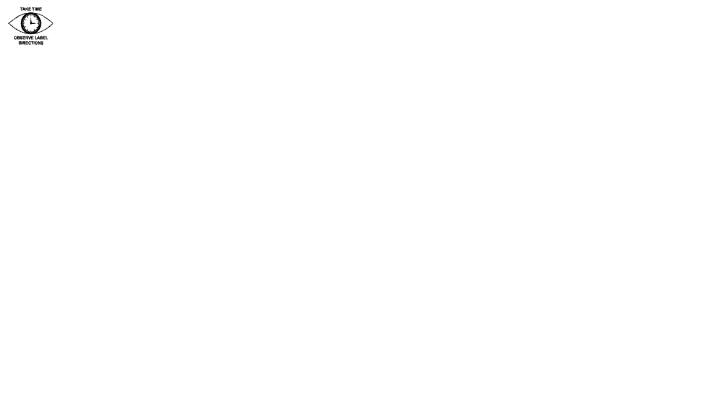 